湖南省五市十校教研教改共同体·2020-2021年下学期高一期末考试历史本试卷分第I卷（选择题）和第II卷（非选择题）两部分，共4页。满分100分。考试用时75分钟。考试结束后，将本试卷和答题卡一并交回。注意事项：1.答题前，考生务必用0.5毫米黑色签字笔将自己的姓名、座号、考生号、县区和科类填写到答题卡和试卷规定的位置上。2.第I卷每小题选出答案后，用2B铅笔把答题卡上对应题目的答案标号涂黑；如需改动，用橡皮擦干净后，再选涂其他答案标号。写在本试卷上无效。3.第II卷必须用0.5毫米黑色签字笔作答，答案必须写在答题卡各题目指定区域内相应的位置；如需改动，先划掉原来的答案，然后再写上新的答案；不能使用涂改液、胶带纸、修正带。不按以上要求作答的答案无效。第I卷（选择题48分）一、选择题（本大题包括16个小题，每小题3分，共48分。在每小题给出的四个选项中，只有一项是符合题目要求的）1.如果要研究距今约7000至5000年中国黄河中下游的历史，下列属于直接证据的是A.良渚古城遗址B.姜寨遗址C.牛河梁遗址D.二里头遗址2.中国古代政治制度的演变要解决的核心问题是如何加强中央集权和君主专制，下列措施中有效地加强了中央集权的是A.汉武帝实行中朝制度B.元朝实行行省制度C.明成祖设置内阁D.清朝设置军机处3.汉初有“楚越之地，无冻饿之人，亦无千金之家”，自南宋起，江浙地区已成为人才密布区，有“财赋之地，人物渊薮”的说法，导致这一变化的主要原因是A.中国古代政治重心的南移B.中国古代经济重心的南移C.中国古代军事重心的南移D.中国古代教育重心的南移4.自16世纪50年代中欧海路开通至19世纪，中国保持巨额贸易顺差达两个半世纪之久。这一时期中国手工生产十分兴盛，纺织品、瓷器和茶叶等物资大量出口，质优价廉的中国商品在与欧洲、美洲各地商品的较量中势如破竹。根据材料可知，这一时期中国保持巨额贸易顺差的最直接的原因是A.中国手工业品具有对外竞争力B.中国自然经济仍然占统治地位C.明代税制改革白银货币化影响D.新航路开辟加强中欧贸易联系5.“夺取全国胜利，这只是万里长征走完了第一步。······中国的革命是伟大的，但革命以后的路程更长，工作更伟大，更艰苦。”“务必使同志们继续地保持谦虚、谨慎、不骄、不躁的作风，务必使同志们继续地保持艰苦奋斗的作风。”上述讲话出自毛泽东哪一次会议上的报告A.八七会议B.遵义会议C.中共七大D.七届二中全会6.新民主主义革命时期，中共领导的革命军队不同时期有不同的名称，抗日战争时期取得平型关大捷的中共军队名称是A.工农革命军B.国民革命军第八路军C.国民革命军陆军新编第四军D.人民解放军7.如下图所示，世界古代文明的分布呈现的特征是相对独立的发展趋势，导致这一现象的主要原因是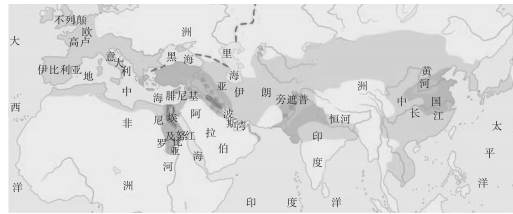 A.世界古代农业的区域性发展B.古代文明形成的大体时间相差甚远C.世界古代国家发展互不往来D.古代文明形成受地理环境深刻影响8.据历史记载，物种交流早在公元前2000年左右就已经开始，但往往要经历一个漫长的过程，范围主要局限于欧亚大陆。16世纪以来，物种交流的速度大大加快，许多地区的植物种子被带到欧洲，经培育改良成为欧洲人的食物原料，如玉米、土豆等。欧洲人也将欧洲的一些植物种子带到殖民地进行培育生产，使其成为殖民地人民的重要食材。对材料解读正确的是A.新航路开辟给殖民地造成了沉重的打击和破坏B.新航路开辟有利于世界各地文明的交流与融合C.新航路开辟带来的物种交流助推了社会近代化D.新航路开辟促使新旧大陆经济发展的优势互补9.有人认为“1832年英国的议会改革是英国发动鸦片战争的催化剂”，1832年英国的议会改革的直接结果是A.使英国工业资产阶级在议会中获得更多的席位B.使工人阶级和群众获得普选权C.使英国在对华作战问题上议会达成了一致意见D.使英国国王的权力大大提高了10.人文主义是中世纪晚期以来的主流思想和西方社会的精神追求。17至18世纪的启蒙运动高举理性的大旗，赋予人文主义新的内涵。此时的人文主义的本质含义是A.洞察宇宙，探索自然B.肯定人性，崇尚金钱C.否定宗教，信仰得救D.追求自由，强调平等11.英国经济学家、哲学家亚当·斯密说：“每一个人，在他不违反正义的法律时，都应听其完全自由，让他采用自己的方法，追求自己的利益，以其劳动及资本，和任何其他人或其他阶级相竞争。”材料体现了亚当·斯密怎样的经济思想A.重商主义B.自由主义C.垄断主义D.凯恩斯主义12.1701年英国议会又通过了一部《王位继承法》，它被看作是《权利法案》的补充。《王位继承法》正式书面规定了长子继承制。该法案的重要性不仅在于对王位继承的规定，更在于制定法案本身的行动－议会可以议立新君。据此可知，《王位继承法》的主要作用是A.结束了王位继承的混乱局面B.英国议会权力开始高于王权C.国王丧失了对行政权的控制D.进一步限制了英国君主权力13.“民族自决”原则是指在帝国主义殖民统治和奴役下的被压迫民族有权自主决定自己的命运，摆脱殖民统治，建立民族独立国家的权利。一战后，协约国声称用“民族自决”的原则来处理国际问题，但实际上却经常根据他们自己的利益违反这一原则。其中最明显违反这一原则的表现是A.允许法国收回阿尔萨斯－洛林地区B.确认捷克斯洛伐克和南斯拉夫独立C.将中国山东的权益委托给日本统治D.同意犹太人回中东建立以色列国家14.空想社会主义者们主张废除私有制，消灭阶级差别，共同劳动，平均分配产品，建立社会平等，甚至还主张暴力革命·······但他们在一些基本问题上，还未能摆脱空想社会主义的根本缺陷。空想社会主义者的“根本缺陷”在于他们A.完全没有参加当时的社会实践B.对未来理想社会设想不够完美C.没有对资本主义社会种种弊端进行深刻的揭露和批判D.没有找到实现理想社会的现实力量和正确有效的途径15.1884年，英、法、德等国在柏林召开会议。列强经过激烈讨价还价，达成协议。其中规定：任何国家在非洲占领新的土地，必须通知其他国家，占领方为有效。这就是臭名昭著的“有效占领”原则。会议还决定，各国可以先在地图上划定彼此的势力范围，然后再去占领。材料表明柏林会议的主要目的在于A.调整殖民者与非洲国家的矛盾B.协调西方列强在侵略中的冲突C.维护资本主义的世界殖民贸易D.确立国际经济交流的基本秩序16.一战后成立的国际联盟和二战后成立的联合国的相似之处是A.“全体一致”原则B.“大国一致”原则C.维护国际和平与安全的原则D.成立后都受到了美国的操纵第II卷（非选择题52分）二、非选择题：共52分。17.(15分）阅读材料，完成下列要求。材料一中国发展模式的价值内容，源于延续几千年的政治传统。这种传统达到西方难以企及的历史高度：一是历史上强大的中央集权国家，而非欧洲那样由封建领主或教会掌握；二是高度的行政管理体制，官员由公正、普遍的考试制度选拔，而非西方或中东那样由世袭或门第操纵；三是政治对人民负责，体现“民本主义”。——俞邃《关于“中国模式”之我见》材料二 英国“光荣革命”（实际是一次改变）大概是我心目中最完美的一次政治设计。它在一个长期专制统治的国家找到了一个摆脱革命与专制的循环，能有效地控制“控制者”的办法。——杨小凯《中国政治随想录》材料三雅典民主政治被恩格斯称为“最纯粹、最典型的国家形态”。直接民主制，公民参政的最高民主机构是公民大会。主权在民，雅典民主政治的本质是主权在民。崇尚法治，“法律面前人人平等”是雅典民主政治运行的基本政治原则。权限交叉制约，雅典国家权力的运行中存在着民主权力的制约，这种制约以国家机构权限的交叉为特色。梭伦开始赋予公民大会以立法权，陪审法庭以司法权，五百人会议以行政权，并使之互相制约。——摘自《百度文库》（1)根据材料一并结合所学知识，概括指出古代中国在政治文明创新方面的突出贡献。（3分）（2)“光荣革命”创造了什么完美的政治设计？列举该政治设计有效控制“控制者”的相关史实？（8分）（3)根据材料三并结合所学知识，归纳雅典民主政治的主要特征。（4分）18.(15分）阅读材料，完成下列要求。材料一  当我们环顾我们所处的世界时，我们美国已经不再处于十分突出的地位或者完全占支配地位了。······美国仍然是世界上最强、最富的国家，但是，现在我们面临着这样一种局面，另外四个潜在的经济力量有能力可以在各个方面向我们挑战。——尼克松在堪萨斯城的讲话（1971年7月6日）材料二目前的多极化趋势，将成为未来世界新秩序的基础。多极化为各国提供了机会，使他们能够在国际社会表达自己的意思、希望及雄心。只有通过国家间持续的对话，交流观点，才有可能促进国际关系民主化，而国际关系的民主化，则是世界和平的基础。——摘自前联合国秘书长加利的讲话材料三 当今世界，各国相互依存、休戚与共。我们要继承和弘扬联合国宪章的宗旨和原则，构建以合作共赢为核心的新型国际关系，打造人类命运共同体。——摘自习近平在第七十届联合国大会的重要讲话（1)根据材料一并结合所学知识，分析尼克松说的“挑战”的含义是什么？“四个潜在的经济力量”又是指谁？（6分）（2)根据材料二并结合所学知识，分析多极力量的成长给世界带来了哪些积极影响？（3分）（3)和平与发展是当今世界两大主题，根据材料三并结合所学知识，指出发展中国家在发展方面面临的主要问题是什么？中国在这方面已经有哪些具体方案和行动？（6分）19.(12分）阅读材料，完成下列要求。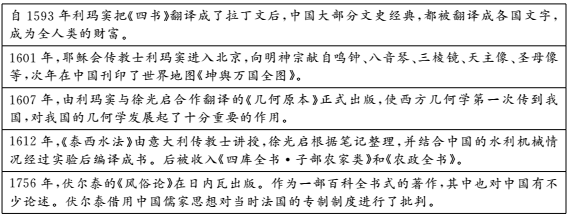 从表中提取相关联的历史信息，确定一个主题，并结合材料和所学知识予以阐述。（要求：自拟标题，史论结合，逻辑严密，表述通畅。）20.(10分）阅读材料，完成下列要求。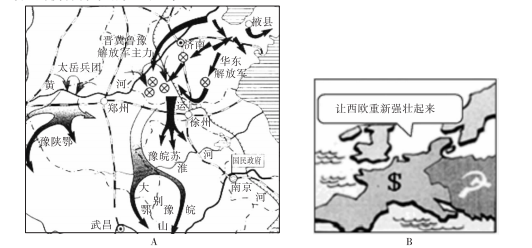 图示法是一种行之有效的历史学习方法，上面两个图描述的都是1947年发生的事情，请给上面每一幅图配上一个简要的文字说明。（要求：每一个描述都要有时间、内容、评价三要素）高一历史参考答案一．单项选择题（每小题3分，共48分）1．B【详解】结合所学内容可知，姜寨遗址属于新石器时代文化遗存，是仰韶文化（距今约7000至5000年）聚落形态的典型代表，属于一手史料，是直接证据，故选B；良渚遗址在长江下游，时间也不符，排除A；牛河梁遗址属于红山文化，在辽河上游，时间也不符，排除C；二里头遗址是研究夏朝历史的直接证据，排除D。2.B【详解】A、C、D是中央官制，属于加强君主专制的内容，元朝行省制度是地方行政制度，属于加强中央集权的措施，所以答案选择B。3．B【详解】从“亦无千金之家”到“财赋之地”，反映了中国古代经济重心的南移，而“人物渊薮（人文）”则说明伴随着经济重心的南移，也促进了江南地区文化教育的发展，文化重心也出现南移的情况，故选B。4．A【详解】根据材料“这一时期中国手工生产十分兴盛，纺织品、瓷器和茶叶等物资大量出口，质优价廉的中国商品在与欧洲、美洲各地商品的较量中势如破竹”可知，A选项正确。自然经济对外国商品有抵制作用，不是直接原因；白银货币化应该是结果而不是原因；新航路开辟也不是直接原因。B、C、D选项不符合题意。5．D【详解】根据所学可知，1949年3月，七届二中全会召开，会议上毛泽东作了重要讲话，解决了由新民主主义革命过渡到社会主义革命的许多重大课题，会议期间，毛泽东特别提醒广大共产党人要注意防腐败反腐败，因中共即将成为执政党，故选D；八七会议具有重要的历史地位，毛泽东提出了“枪杆子里出政权”的著名思想，给正处于思想混乱和组织涣散的中国共产党指明了新的出路，为挽救党和革命作出了巨大贡献；遵义会议在革命紧急关头挽救了红军，挽救了党，挽救了中国革命，是中国共产党在新民主主义革命时期具有重要转折意义的会议；中共七大是1945年抗日战争胜利前夕召开，是高举毛泽东思想的大会。6．B【详解】工农革命军是秋收起义部队名称，人民解放军是解放战争时期军队名称，抗日战争时期称为八路军和新四军，取得平型关大捷的是八路军115师。7．D【详解】材料体现的是古代文明分布呈现的特征是孤立隔绝，呈现独立发展的趋势，这主要和当时地理环境的阻碍有关，D正确；世界古代农业的区域性发展不是其原因，例如欧洲文明就是海洋文明为主的，A错误；古代文明形成的大体时间相差较近，且与文明形成的区域特点无关，B错误；世界古代国家发展是有往来的，C错误。8．B【详解】材料“世界许多地区的植物种子被带回欧洲……欧洲人也将欧洲的一些植物种子带到殖民地进行培育生产”说明新航路开辟有利于世界各地文明的交流与融合，B正确；A项表述不符合史实，排除；题干中并未体现推动社会近代化进程，排除C；新航路开辟后的新旧大陆之间并不存在优势互补，排除D。9．A    答案第1页，总3页【详解】1832年英国的议会改革是由于工业革命进行壮大了工业资产阶级的力量，工业资产阶级要求分享更多的政治权力，改革后工业资产阶级在议会中占据了更多的席位，又进一步推动了工业资本主义的发展。根据教材所学知识可知正确答案是A。10．D【详解】根据材料“人文主义是西方中世纪晚期以来人们的精神追求。启蒙运动高举理性旗帜，把人文主义发展到新的高度”可以看出，西方启蒙运动时期人文主义的本质是追求自由，强调平等，故答案选D。“洞察宇宙，探索人生”是古希腊先哲的思想特点，排除A；“追求幸福，肯定人性”在文艺复兴时期已经提倡，排除B；“否定教会，信仰得救”是宗教改革时期的主张，排除C。11．B【详解】依据题干可知，反映的是在公正平等下的经济自由，故B项正确。其它政策在材料中均没有体现，故A、C、D三项错误。12．D【详解】材料信息是，《王位继承法》的重要性不仅在于对王位继承的规定，更在于否定“君权神授”。此法是继1689年《权利法案》之后，对王权的进一步限制，使得议会有权决定王位的继承，据此可知，《王位继承法》的主要作用是进一步限制了君主权力，所以D正确；“结束了王位继承的混乱局面”不是材料表达的主旨，所以A错误；1689年《权利法案》的颁布，已经确立了议会高于王权，所以B错误；此时的国王依然拥有部分行政权，所以C错误。13．C【详解】“民族自决”原则是指在帝国主义殖民统治和奴役下的被压迫民族有权自主决定自己的命运，摆脱殖民统治，建立民族独立国家的权利。一战后协约国把中国（还是战胜国）山东的权利转让给日本经营，明显是大国强权政治，没有遵守这一原则，选择C。其它选项符合“民族自决”原则。14．D【详解】空想社会主义理论主要存在于19世纪初期，由于当时资本主义仍然处于发展上升时期，其根本矛盾尚未充分暴露，故空想社会主义理论不能揭示其根本矛盾和发展规律，未认识到无产阶级的使命和作用，不懂得阶级斗争，因而没有找到实现理想社会的现实力量和正确有效的途径而成为“空想”（教材也有表述），故D正确；空想社会主义理论家参加了当时的社会实践，如欧文在美国进行新和谐移民区实验，故A错误；空想社会主义者对未来社会有很好的设想，B错误；空想社会主义者对资本主义社会有揭露和批判，因而这方面不也不是根本缺陷，C错误。15.B【详解】材料信息表明，英、法、德等国试图协调西方列强在侵略瓜分非洲中的矛盾和冲突，故B正确；这是瓜分非洲的协议，不是协调殖民者与非洲国家的矛盾，故A错误；维护资本主义的世界殖民贸易材料没有体现，C错误；国际经济交流的基本秩序即自由主义贸易原则确立，是在工业革命后，D错误。16．C【详解】结合所学可知，国际联盟实行“全体一致”原则 ，为了吸取国联的教训，使和平解决争端和制裁侵略具有更强的可操作性，联合国实行“大国一致”原则，A、B不是共同点；国际联盟成立后由英法操纵，美国没有参加，联合国成立后初期由美国操纵，D不正确。无论是国联还是联合国都声称维护世界和平与安全原则，故选C。二、非选择题（共4个小题，52分）17．答案（1）君主专制中央集权制；科举制；民本思想。(3分)（2）政治设计：君主立宪政体。(2分)史实：颁布《权利法案》等一系列法律，限制王权；确立法律至上、议会主权的原则；实行责任内阁制，内阁首相掌握行政权。(6分)（3）主要特征：直接民主，主权在民，崇尚法治，权力交叉制约，轮番而治，抽签选举。（4分，任意写四个得满分）18.答案（1）含义：美国霸主地位受到冲击，世界格局出现多极化趋势。（2分）力量：欧洲经济共同体的成立和发展；日本经济的“起飞”；中国的和平崛起；不结盟运动兴起（或发展中国家的成长）。（4分）（2）积极影响：有利于促进各国之间的对话和交流；有利于国际关系的民主化；有利于充分发挥联合国的作用；有利于建立公平合理的世界政治、经济新秩序；有利于世界和平。（任答三点，共3分）（3）主要问题：世界经济增长动力不足；发达经济体需求萎缩，经济复苏乏力；南北差距增大；贫富分化日益严重。（4分）中国方案：提出建设“一带一路”的合作倡议；倡议设立亚洲基础设施投资银行（“亚投行”）；与世界人民携手抗疫，共克时艰。（任答两点，共2分）19.答案示例1：论题：16~18世纪中西文化交流呈现双向互鉴的特征。（2分）阐述：明清之际，来华传教士利玛窦等带来西方的天文、历算、地理、宗教等方面的知识，徐光启等人以开放的胸怀会通中西文化。《几何原本》《泰西水法》等西方科学译著相继介绍到中国，使中国知识界对“西学”有了初步的认识。在西学传入中国的同时，中华文化在欧洲也得到传播。《大中国志》为西方人了解中国，学习中国语言提供了前提；中国儒家思想对欧洲18世纪启蒙思潮产生了相当大的影响；中国的历史、地理以及科技、文学相继传入欧洲，引起欧洲的“中国热”。（8分）总之，16~18世纪，中西文化在交流中相互学习，促进了自身发展。（2分）示例2：论题：16~18世纪中西文化交流中，西方传教士起了桥梁纽带作用。（2分）阐述：明清之际，为了传教的需要，西方传教士将西方的科学文化知识传入中国，《几何原本》《泰西水法》等书的翻译以及世界地图的传入，打开了明朝知识界认识“西学”的窗口，促进了我国传统文化的发展。西方传教士通过翻译中国典籍等方式，把中国文化介绍给欧洲。《大中国志》为西方人理解中国，尤其是学习中国语言提供了前提；中国儒家思想对欧洲18世纪启蒙思潮产生了相当大的影响；中国的历史、地理以及科技、文学相继传入欧洲，引起欧洲的“中国热”。（8分）总之，16~18世纪，西方传教士在向中国传教过程中，推动了中西文化的双向交流。（2分）20.答案图A：1947年6月（写解放战争时期也可以），刘、邓大军挺进大别山，把战争引向国统区，揭开人民解放军战略反攻序幕。（5分）图B：1947年（或者写二战后），“二战”后美国实行马歇尔计划，帮助西欧国家经济的恢复与发展，以控制西欧和遏制苏联。这是美国“冷战”政策的主要内容，有助于西欧经济恢复和稳定资本主义。（5分）题号12345678910111213141516答案BBBADBDBADBDCDBC